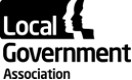 Meeting: Environment, Economy, Housing and Transport BoardDate: 29 September 2022Building Safety Update Purpose of reportFor noting.SummaryThis report aims to update members on the LGA’s building safety-related work since the last meeting and suggest some areas to discuss with the Health and Safety Executive (HSE). Tim Galloway, Director at HSE will be in attendance at the Board. Recommendation/sThat members note and comment on the LGA’s building safety related work.Contact detailsContact officer: Charles LoftPosition: Senior AdvisorPhone no: Email:	Charles.Loft@local.gov.ukBuilding Safety UpdateBackgroundSince the Board’s last meeting, the LGA has continued to monitor the progress of the Building Safety Act’s implementation and to plan related improvement work. We have responded to the Emergency Evacuation Information Sharing (EEIS) Consultation and continued to support remediation.Fire Safety Act The LGA and National Fire Chief Council (NFCC) are members of a group established by the Home Office to monitor the impact of the Fire Safety Act. The major requirement arising at present is to include external wall systems and fire doors in fire risk assessments (FRAs). The FRA prioritisation tool will help landlords prioritise the order in which they apply this requirement to their stock. Officers welcome any update on councils’ experience.The regulations implementing the Grenfell Tower Inquiry’s Phase One recommendations are  coming into force in JanuaryJoint Inspection Team (JIT)The JIT is expanding to three teams until at least March 2024 and members are encouraged to consider whether any buildings in their area might benefit from a JIT inspection. Contact Brian.Castle@local.gov.uk with any suggestions or enquiries.Building Safety ActOn 28th June 2022, new leaseholder protections in the Building Safety Act came into effect meaning building owners and landlords are now responsible for making buildings safe and the first port of call to fund any necessary repairs. It is illegal for costs of cladding repairs and those beyond the leaseholder caps for non-cladding defects to be passed to qualifying leaseholders.The explanatory notes to the Building Safety Act are here: https://www.legislation.gov.uk/ukpga/2022/30/pdfs/ukpgaen_20220030_en.pdf; the leaseholder protections are sections 116-125 and Schedule 8. New Government guidance on the leaseholder protections can be found here: https://www.gov.uk/guidance/building-safety-leaseholder-protections-guidance-for-leaseholders.On 22 September the new DLUHC Secretary of State, Simon Clark, set out his intentions regarding leaseholder costs in a Daily Telegraph op-ed piece reproduced on the DLUHC website. Key points in the piece are:49 of the largest housebuilders have now signed a public pledge to fix unsafe buildings that they developed or refurbished.  These pledges will shortly be turned into legally binding contracts.Any housebuilders that fail to act responsibly may be blocked from commencing developments and from being granted building control sign-off for their buildings. DLUHC’s Recovery Strategy Unit will be launching legal action against freeholders who are not coming forward and accepting government money to make buildings safe ‘very soon’. There is currently a plethora of consultations around the new building safety regime. Some aspects of this apply to all building control – not just Higher Risk Buildings (defined as residential buildings over 18m, HRRBs) – which increases the risk that changes to building control have the potential to slow approvals and impose burdens on councils as regulators. The LGA will endeavour to respond to all of these on behalf of councils and would value member input.The LGA continues to work with NFCC and Local Authority Building Control (LABC) to support the HSE’s delivery of the new regime, including setting up the new Building Safety Regulator (BSR). HSE will be presenting its work on the BSR to the Board. It has a page about the new regulator on its website, where you can sign up to regular bulletins. The implementation timetable for the new regime is as followsApril 2023Building registration opensNew buildings where work is underway must be registered before occupationNew buildings where work starts on or after 1 April 2023 must follow the gateway approval process during design and constructionOctober 2023Registration deadline for existing occupied buildingsBuilding inspector and building control approver registers open (not April 2024 as stated on HSE website)April 2024BSR starts to call in buildings for assessment and issue building certificatesOctober 2024Registration deadline for building inspectors and building control approversCurrent issues around the implementation of the new regime that may be of interest to the Board include:The need to raise awareness among landlords of what will be required of them under the in occupation regime for high rise residential buildings, currently being consulted upon. Registration is only six months away and needs to be completed a year from now.The HSE will regulate the provision of ALL building control services. It intends to charge local authorities for inspecting their building control function. The HSE has indicated it intends to require building control regulation to align with CDM regulations. Officers are exploring the implications of this but understand it may alter the process for granting building control approval increasing the workload of local authority building control teams and therefore the time taken to approve even relatively minor works. The cost of this to councils and industry is not yet clear.In relation to the above On 3 October, HSE's BSR Programme team will run a presentation outlining the draft Operational Standards Rules (OSRs) that have been introduced through the Building Safety Act. We have promoted this to directors with responsibility for Building Control on ‘Operational Standards Rules’ (OSRs). The OSRs will apply to local authority building control bodies and registered building control approvers across England from April 2023. The draft OSRs (including proposed monitoring arrangements and strategic context) have recently been published for consultation at BSR - Operational Standards Rules consultation - Health and Safety Executive - Citizen Space (hse.gov.uk).A clear message about the Registration and validation requirements for building control inspectors is required to ensure they begin to enrol on the necessary training course(s). (LABC’s community interest company the Building Safety Competence Foundation (BSCF) has developed an ISO17024 methodology for assessing the competence of individuals. This process is in place and currently is the only UKAS or Engineering Council accredited validation process for building control practitioners).  At present councils have no information about whether building control will have a role in delivering the regulation of 12,000+ existing high rise residential buildings. If building control is to have a role in the assessment process that is planned to begin in April 2024, a decision is needed before April 2023 and HSE needs to consider the financial position of local government and the capacity of the workforce.HSE intends to establish a system of regional hubs to provide building control and fire service staff to deliver its regulatory function and is currently discussing the processes with LGA, LABC and NFCC. The intention is to produce an MoU by the end of the year. Members may wish to seek more detail on this process.PEEPsOn 9th August 2022, we submitted our Emergency Evacuation Information Sharing (EEIS+) consultation response, in which we argued that the proposal could form the basis of a useful backup to the requirement for Responsible Persons to identify residents who are unable to self-evacuate and make every reasonable adjustment to ensure that they can do so, through the provision of a Personal Emergency Evacuation Plan (PEEP). However, we underlined that EEIS+ should never be Plan A, especially as we are aware that the NFCC has significant reservations about imposing on the fire service any form of EEIS+ which does not have the support of those with operational responsibility for making it work. To do so would be to shift responsibility from RPs to the fire service and fundamentally undermine the principles underpinning the Fire Safety Order.On 24th August 2022, a new edition of the industry guide The Simultaneous Evacuation Guidance (SEG) was published, coordinated by NFCC in partnership with a range of stakeholders. The fourth edition replaces the third edition published in October 2020. The SEG, which has been put together by fire safety professionals, seeks to actively discourage the ongoing and prolonged use of a waking watch. Key aims of the guide are:Ensuring those with responsibility for buildings fully understand the decision-making process before deciding that a change in evacuation strategy is requiredClearer emphasis on resident engagement An end to risk averse ‘one size fits all’ application of on-site staffing (waking watches or evacuation management) when this is disproportionate to the risk. On 1st September 2022, the LGA attended the first Evacuation and Fire Safety Working Group meeting to discuss volunteer assistance for residents who are unable to self-evacuate due to certain protected characteristics. This group will also be used to explore how PEEPs could work more broadly.We are seeking examples of volunteer assistance as a way of delivering PEEPs. If anyone already knows of any schemes like this, contact Charles.loft@local.gov.ukRemediationDLUHC statistics show that by the end of August 2022, 95% (462) of all identified high-rise residential and publicly owned buildings in England had either completed or started remediation work to remove and replace unsafe Aluminium Composite Material (ACM) cladding (98% of buildings identified at 31 December 2019). There has been no change since the end of July. All social sector residential buildings have either completed or started remediation. 99% have had their ACM cladding removed. 438 buildings (90% of all identified buildings) no longer have unsafe ACM cladding systems – an increase of one since the end of July. 385 (79% of all buildings) have completed ACM remediation works – an increase of three since the end of July. This includes 340 (70% of all buildings) which have received building control sign off – no change since the end of July. These figures are changing very slowly.On 28th July 2022, the government’s £4.5 billon Building Safety Fund reopened for new applications. Buildings over 18m with cladding issues are eligible to apply for the fund with guidance for applicants available here. More information for leaseholders about the Building Safety Fund and what it covers can be accessed here. Leaseholders can check if they qualify for the cost protections under the Building Safety Act using the government’s new Leaseholder Protections Checker with further guidance available. Early indications are that some “missing” buildings have already applied.Statistics to the end of August show 2824 Private Sector Registrations, covering 3212 buildings. The registration process is a form of pre-approval. Of the 2824 registrations, a total of 2570 (2930 buildings) had been reviewed by the end of August - an increase of 2 (4) since the end of July. Of these:936 (1018 buildings) were proceeding to an application for funding291 full applications have been approved and 477 are at Pre-tender stage.781 (959) have been deemed ineligible and 718 (798) have been withdrawn.44 applications (45 buildings) were being reviewed and there are 91 (110) where the applicant needs to provide additional information; in 254 (284) additional cases the owner has not responded to requests for more information.The fund also covers the costs social landlords would otherwise pass on to leaseholders. 222 (253) applications have been made. So far 55 (56) have been rejected or withdrawn and 152 (177) approved.£1,484 million has been approved for the remediation of unsafe non-ACM cladding from the Building Safety Fund, of which £1,345 million is for private sector remediation and £139 million for social sector remediation.DLUHC has set up a remediation partners group to look at how remediation can be driven by regulatory activity. As part of this work it is establishing regional meetings between fire services and councils designed to improve information sharing and dovetail working in this area in line with advice hosted by the LGA. The LGA supports this approach as the best way to avoid unnecessary duplication, share intelligence and spread best practice. It has emphasised to DLUHC the primacy of the IRMP and the life-safety role of the FRS. So far a meeting has been held in London and we anticipate other regional meetings will take place later this year. Officers are seeking information from councils that plan to use remediation orders introduced under the Building Safety Act – or would be interested in doing so. Please contact Charles.loft@local.gov.ukImprovementThe LGA has committed to:Webinars on building safety following the Building Safety Act getting Royal Assent and the commencement of the Fire Safety Act, along with additional resources provided to councils through case studies and publications.Delivery of the building safety political leadership programme (Leadership Essentials) to housing portfolio holders.An E-learning module available to officers and elected members to inform them about councils' duties as one of the regulators supporting the Building Safety Regulator.Work in partnership with HSE to support their programme of engagement with local authorities in areas with High Rise Buildings.A Building Safety Leadership Essentials event for councillors is being held in person at Warwick University on Tuesday, 18th October – Wednesday, 19th October 2022. For more information or to book, contact: Grace Collins Telephone: 020 7664 3054 Email: Grace.Collins@local.gov.ukThree webinars for officers and councillors ((including from councils with ALMOs) have been arranged, following on from the one on 5 July. These will include sessions from the Home Office on the impact of the Fire Safety Act and preparation for the new regs coming in in January 2023 – and from HSE on the Building Safety Regulator.Monday 7 November 11.30am-1:30pmMonday 19 December 1pm – 3.00pm Thursday 9 March 2pm– 4.00pm We are developing an eLearning module on building control, aimed at councillors, portfolio holders and director-level officers. This will be commissioned September/October.OtherThe LGA RAAC awareness campaign is progressing well with over 50 additional councils having completed the DfE RAAC survey as a result of our work. The majority of councils have now completed the survey, which aims to map RAAC cases in schools across England. The LGA will continue to promote this survey to councils over the coming months.DLUHC have now published guidance on the new requirements relating to smoke alarms and carbon monoxide alarms. Although it is not explicitly referenced in the guidance, DLUHC officials have confirmed that the Regulations do not apply to communal areas. Registered providers of social housing will also be expected to self-refer to the Regulator of Social Housing whilst they remain non-compliant on the basis of not meeting their statutory duties.Guidance for landlords and tenants: https://www.gov.uk/government/publications/smoke-and-carbon-monoxide-alarms-explanatory-booklet-for-landlords Guidance for local housing authorities: https://www.gov.uk/government/publications/smoke-and-carbon-monoxide-alarms-explanatory-booklet-for-local-authorities Implications for Wales The Fire Safety Act came into force in Wales in October 2021. The new regulations passed under the FSO only apply in England. Building regulations and fire and rescue services are devolved responsibilities of the Welsh Assembly Government, and the main implications arising from the recommendations of the Hackitt Review and the government’s response to it are on building regulations and fire safety in England. However, the Welsh government has announced that it will be making the changes recommended in the report to the regulatory system in Wales, and the LGA has been keeping in contact to ensure the WLGA is kept informed of the latest developments in England.Financial ImplicationsAlthough the LGA has set up the Joint Inspection Team, the cost of doing so is being met by DLUHC. The Joint Inspection Team has secured funding for the next two years which will see it expand significantly. In effect, it will triple in capacity by the end of this financial year.Other work arising from this report will continue to be delivered within the planned staffing budget, which includes an additional fixed term post in the safer community’s team to support the LGA’s building safety work.The cost of developing PEEPs under the Equalities Act is impossible to quantify as we do not currently know what would be considered reasonable measures.Equalities implications EEIS+ and PEEPs are directly related to councils’ duties under the Equality Act 2010. The group of people affected by building safety issues will be broad and include a wide variety of potential equalities issues.The Evacuation and Fire Safety Working Group includes representatives of disabled residents and communities and the LGA will continue to promote their contribution – we have already done so in the LGA EEIS+ Consultation Response in which we recommended the Home Office should seek advice from those with lived experience on their proposals.Next steps Officers to take forward improvement work as set out in paragraphs 20-24.Officers to continue to support the sector’s work to keep residents safe and reform the building safety system, as directed by members.We are seeking examples of volunteer assistance as a way of delivering PEEPs. If anyone already has any schemes like this contact Charles.loft@local.gov.uk